Отчёт о проведенном мероприятии, посвящённом месячнику оборонно – массовой и военно- патриотической работы в МБУ Среднечелбасская поселенческая библиотека Среднечелбасского сельского поселения. 23 февраля  в Калининской поселенческой библиотеке прошёл обзор у книжной выставки «Непобедимая и легендарная…», посвящённый дню воинской славы России. Библиотекарь рассказала о великих подвигах нашего народа, мужестве и стойкости солдат. Для выставки была подобранна литература, отражающая мужество, благородство, честь, отвагу сильной половины человечества. Охват составил 15  человек.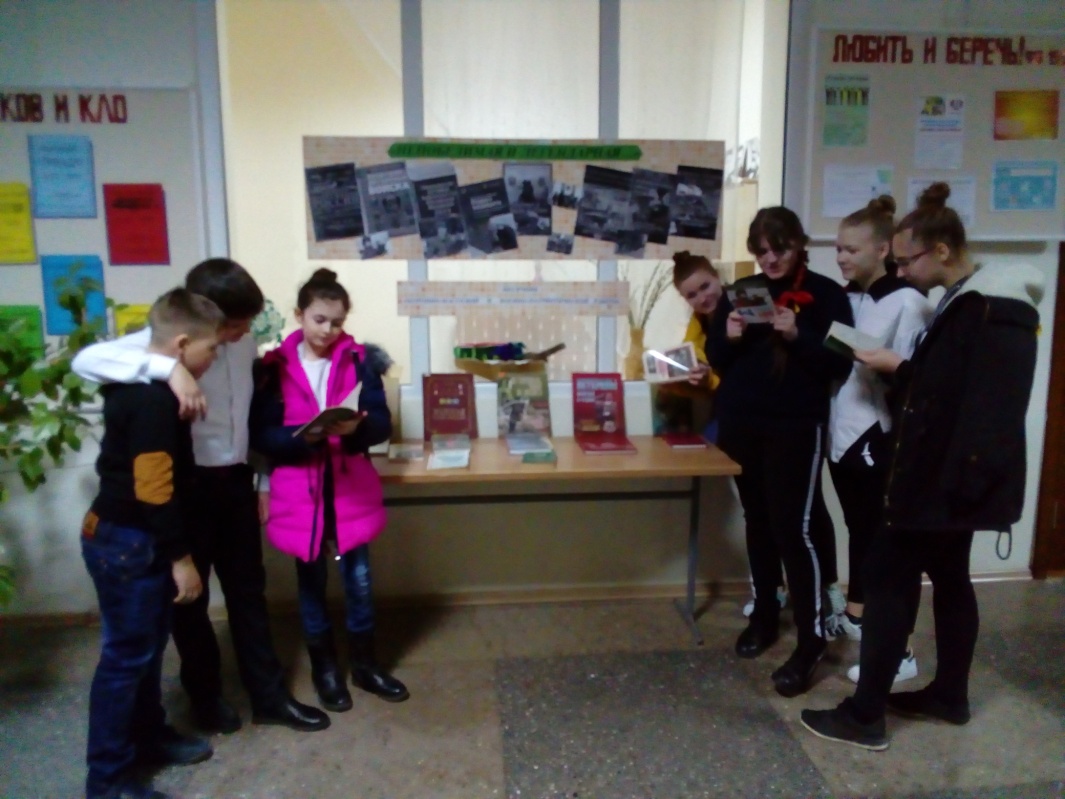 